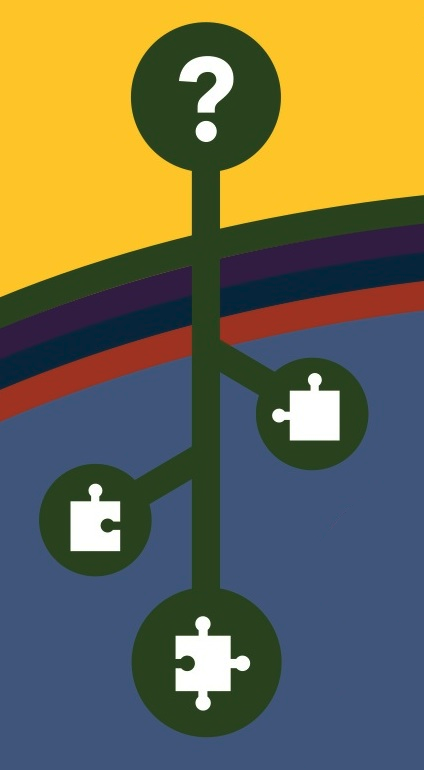 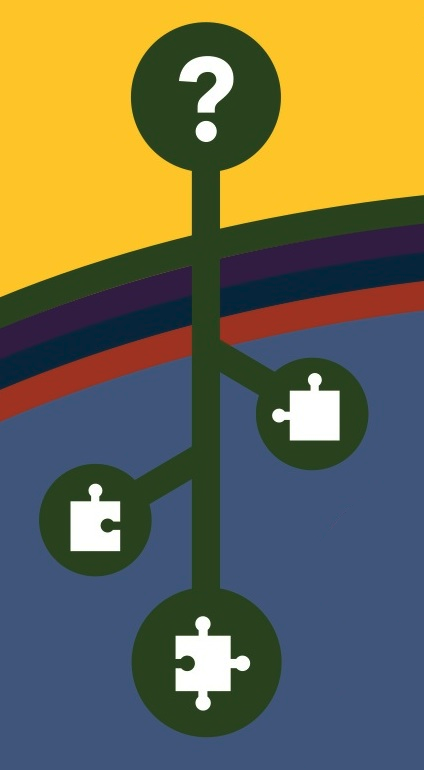 Develop a Compelling Question and a Supporting Question for a unit/lesson you will teach before the April 24th network meeting.  NAMEDISTRICT/SCHOOLGRADE LEVEL/SUBJECTUNIT/TOPICCompelling Question:Supporting Question: